TEXAS DEPARTMENT OF PUBLIC SAFETYCriminal Investigations DivisionInvestigative Support Section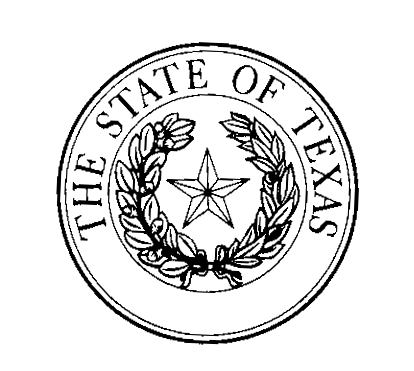 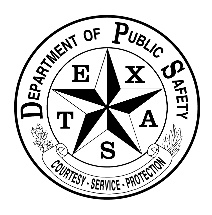 LAW ENFORCEMENT POLYGRAPH SCHOOL ADMISSION APPLICATIONEDUCATIONMILITARY HISTORYEMPLOYMENT HISTORY FOR THE LAST TEN YEARSTHREE CHARACTER REFERENCES (Not Related)ANSWER THE FOLLOWING QUESTIONSAttach as many notarized supplement pages as necessary to fully explain any of the above answers.ADDITIONAL INFORMATION The Texas Department of Public Safety, Law Enforcement Polygraph School, is dedicated to providing quality education to government and law enforcement students in the professional field of polygraph.  In an attempt to provide an environment conducive to a quality education, only 20 students will be admitted to the Law Enforcement Polygraph School.There are numerous factors that Department administrators consider in the selection of applicants to the Law Enforcement Polygraph School, including: Education and investigative experience.Identified hardships of the sponsoring agency as it pertains to criminal investigative or law enforcement administrative needs.Identified history of the sponsoring agency of lending their investigative polygraph resources to smaller agencies within their area of responsibility.Number of existing law enforcement polygraph examiners available to the sponsoring agency. Quantity of polygraph examinations historically requested or conducted by the sponsoring agency.  Please provide, in narrative form, information that you or your agency would like for Department administrators to take into consideration when reviewing your application for admissions (a typed attachment is permissible).AUTHORIZATION FOR RELEASE OF PERSONAL INFORMATIONDATE: _____________________STATE: _____________________COUNTY OF: ___________________________I, ____________________________________________, after being duly sworn, do solemnly swear that I am the applicant named in this application and attachments thereto.  I have read and understand the contents herein, and to the very best of my knowledge and belief, the foregoing answers and statements are both complete and true.  I hereby grant authorization to the Texas Department of Public Safety, Law Enforcement Polygraph School, and/or to their designated agents, to contact any and every person and organization for information regarding me.  This authorization includes the verification of any statements made by me or made about me, my employment history, my character, my physical condition, my deportment, my military history, or my conduct.  I also certify that any person(s) who may furnish such information concerning me shall not be held legally accountable for giving this information in any way; and I do hereby release said person(s) from any and all liability that may be incurred as a result of furnishing such information.  I further agree that any misstatement or omission of fact will constitute sufficient grounds for rejection of any application, termination from the school, and/or withholding or withdrawal of any certifications of graduation by the Texas Department of Public Safety, Law Enforcement Polygraph School.A photocopy of this release will be valid as an original thereof, even though the said photocopy does not contain an original writing of my signature.							_________________________________________								   Signature before Notary PublicSworn to and subscribed before me on this _____________ day of ____________________ AD, 20______.			_________________________________________					Notary Public in and for __________________________________ 	                      						      (County)                               (State)My commission expires: __________________ , 20______Submit completed application to polygraph@dps.texas.gov. Date:Full Legal Name:FirstMiddleLastMaidenPresent Address:CityStateZip CodePermanent Address:CityStateZip CodeE-Mail Address:Fax:()Home Phone:()Work Phone:()Driver License:Social Security (Last 4 Digits Only):NumberStateUS Citizen?YESNOPlace of Birth:Date of Birth:Type ofSchoolName of SchoolLocation of SchoolFromToGraduatedYes or NoType of Diploma or DegreeYear Graduated and Hours CompletedHigh SchoolCollegeCollegeAdditionalEducationBranch of MilitaryServiceFromToType of DischargeJob DutiesRank atDischargeCourt Martial?EmployerMailing AddressEmployer’s Telephone #Job TitleSupervisorDates EmployedReason For LeavingEmployerMailing AddressEmployer’s Telephone #Job TitleSupervisorDates EmployedReason For LeavingEmployerMailing AddressEmployer’s Telephone #Job TitleSupervisorDates EmployedReason For LeavingEmployerMailing AddressEmployer’s Telephone #Job TitleSupervisorDates EmployedReason For LeavingNameOccupationEmployerHome AddressHome Tel #Work Tel #1.Have you ever been arrested, charged, indicted, convicted, or court marshaled for any violation of criminal law other than a minor traffic violation?  If so, attach a statement explaining the nature of the offense, court, city, state, country, and disposition of case.Have you ever been arrested, charged, indicted, convicted, or court marshaled for any violation of criminal law other than a minor traffic violation?  If so, attach a statement explaining the nature of the offense, court, city, state, country, and disposition of case.YesNo2.Do you hold a baccalaureate degree from a college or university accredited by the 
American Association of Collegiate Registrars and Admissions Officers?Do you hold a baccalaureate degree from a college or university accredited by the 
American Association of Collegiate Registrars and Admissions Officers?YesNo3.Do you have five consecutive years of active investigative experience immediately preceding this application?Do you have five consecutive years of active investigative experience immediately preceding this application?YesNo4.Are you willing to submit to a polygraph examination administered by an examiner 
chosen by the school?Are you willing to submit to a polygraph examination administered by an examiner 
chosen by the school?YesNo5.Do you expect any difficulty in meeting all the standards and qualifications for a 
polygraph license in your state or other jurisdiction?Do you expect any difficulty in meeting all the standards and qualifications for a 
polygraph license in your state or other jurisdiction?YesNo6.Have you ever been denied any type of license by any licensing agency, federal, 
state, or local?Have you ever been denied any type of license by any licensing agency, federal, 
state, or local?YesNo7.Have you ever applied for acceptance to any polygraph school?Have you ever applied for acceptance to any polygraph school?YesNo8.Have you ever administered a polygraph examination or any other examination, 
utilizing instrumentation for the purpose of detecting deception or verifying truth 
of statements?Have you ever administered a polygraph examination or any other examination, 
utilizing instrumentation for the purpose of detecting deception or verifying truth 
of statements?YesNo9.Do you have any physical defect, or problem with hearing, speech, or vision, that 
would require this school to provide any special materials, equipment, or facilities?Do you have any physical defect, or problem with hearing, speech, or vision, that 
would require this school to provide any special materials, equipment, or facilities?YesNo10.What type of polygraph instrument will you be utilizing for your agency?11.Applicants must provide the name and phone number of the polygraph examiner who will sponsor their internship.  Applicants must provide the name and phone number of the polygraph examiner who will sponsor their internship.  Applicants must provide the name and phone number of the polygraph examiner who will sponsor their internship.  Applicants must provide the name and phone number of the polygraph examiner who will sponsor their internship.  Applicants must provide the name and phone number of the polygraph examiner who will sponsor their internship.  Applicants must provide the name and phone number of the polygraph examiner who will sponsor their internship.  